The Chinese University of Hong KongDepartment of ChemistryApplication form of Summer Camp ProgramI.	Intention on Appling for Postgraduate Program of Chemistry:II.	Personal Particulars	III.	Academic QualificationsIV.	English Language Test Results(Students do not have to take the English test before the summer camp, but need to meet the requirement on the English test for admission to the graduate school, the Chinese University of Hong Kong. Please visit the website “https://www.gs.cuhk.edu.hk/page/EntryRequirements” for entry requirements)…/2V.	Declaration1.	I authorize The Chinese University of Hong Kong (below “the University”) to use my data to carry out checks on my application for admission and records of my previous studies in the University and other institutions. 2.	I understand that, upon my registration in a program, the data will become part of my student record and may be used for all purposes relating to my studies in accordance with the procedures of the University. 3.	I declare that the information given in support of this application is true, accurate and complete, and understand that any misrepresentation will result in disqualification of my application and subsequent enrolment in the University. Remarks:Completed application form together with the following supporting documents should be sent to our Division by e-mail “chemgrad@cuhk.edu.hk” on or before 7 May 2017.Curriculum vitae;copy of official transcript (with a complete record of courses attended and examination results) of all tertiary level studies;copy of official score report for English assessment (if available);copy of certifying letter (with official stamp) for your ranking in the class with total number of students (if applicable);any materials that the applicants think helpful to the applications.Qualified applicants will be invited to the Chemistry Summer Camp and 4 nights on-campus accommodation will be provided for non-local applicants. Details of the summer camp will be sent to qualified applicants via email by the end of May. [Important: Visitors to Hong Kong must hold a valid passport/travel document. Passports should be valid for at least six months after your planned departure date from Hong Kong. Persons who need a visa/entry permit for visit should obtain the appropriate visa/entry permit before travelling to Hong Kong.]Outstanding students (if admitted) will be recommended to compete for Hong Kong PhD Fellowship Scheme (HKPFS). The HKPFS provides a monthly studentship of HK$20,000 and a conference travel allowance of HK$10,000 per year for the awardees. Details of HKPFS can be found on the website of our Graduate School “https://www.gs.cuhk.edu.hk/page/HongKongPhDFellowshipScheme”..Degree: Doctor of Philosophy	 Master of PhilosophyInterested field of study:(Optional)Name in English:Name in English:(Surname)(Other names)(Other names)(Other names)Name in Chinese:Date of Birth:(dd/mm/yyyy)Sex:Identity Document No:Place of Origin:Nationality:Mobile Phone No:E-mail address:Correspondence Address:InstitutionDegreeMajor SubjectYear of AdmissionYear of GraduationAverage Mark/GPARanking in classesDate of TestTotal Score / GradeDate of Result Receipt1.Test of English as a Foreign Language (TOEFL)(dd/mm/yyyy)(dd/mm/yyyy)  Internet-based Test  Paper-based Test   Computer-based Test2.International English Language Testing System (IELTS)3.Hong Kong Advanced Level Examination (AS Level)4.Hong Kong Diploma of Secondary Education (HKDSE)Signature of ApplicantDate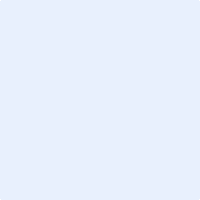 